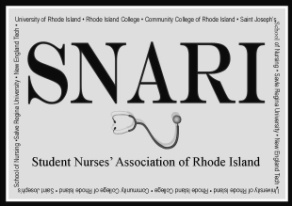 SNARI Meeting AgendaJanuary 14, 20125:30pmUNAP BuildingPresent:Meghan Butka, President of SNARI (RIC)Charles Speziale, Vice President of SNARI (CCRI)Jessica Di Fazio, Treasurer of SNARI, (RIC)Ericka Samoorian, Secretary of SNARI (RIC)Jeanne Jose, UNAPBeth Bloom, Faculty Advisory of SNARI, (St. Joesph's)Deb Boory (St. Joseph's)Kate Nadaeu (RIC)Mikel Nicolo (CCRI)Allyson Pimental (St. Joesph's)Marla Riley (St. Joesph's)Ada Genere (URI)Patty Kelling, CCRI Faculty advisorExcused:Alicia Harris, RICTopic: Scholarship Update: Meghan Butka/OfficersDiscussion: Present scholarships to winnersDeborah Boory from St. Joe’sKate Nadeau from RICAction:  Both asked to attend the SNARI convention in April to be recognized. Topic: NSNA Update: Meghan ButkaDiscussion: Updates about running for national office and other information on NSNA website. Information given about signing up for national convention in AprilAction: M. Butka will email Sue Wong to ask for information about school delegates for National Convention.Topic: Treasurer’s Report: Jessica DiFazioDiscussion: Spent $100 on graduation cords, spent $500 deposit for Rhodes on Pawtuxet, 2 $500 checks for RISNA Scholarship. In account now $1869.95. In PayPal account 578.60. Received another check for $35 from Nationals. The Vendor checks are going to be sent to E.Bloom then she will hand to J. DiFazio. Action: Contact J. DiFazio if interested in ordering NSNA graduation cords. Topic: Convention Planning Update: Charlie SpezialeDiscussion: Anne Sliney CNO for Clinton Initiative has accepted. Stephanie Chaffee will be away but if in RI, she will attend not speak. RISNA would like to be represented more at SNARI convention and have more time to speak. M.Riley will speak with Donna Policastro. Linda Silvestri cannot come to convention because she will be at NSNA convention. Kaplan was mentioned to replacing her. Baskets to be raffled from each school. Panel:Topic of panel is continuing education including different specialties.CCRI would like to have a person who started at CCRI.E. Bloom has a contact from St. Joseph's who is now in an NP program. We would like to have a tentative headcount of attendees by next meeting. M. Nicolo will create flyer for convention. There will be a 50/50 raffleAction: Anne Sliney is the keynote speaker of the 2013 SNARI convention. M.Riley will speak representative from RISNA about speaking at convention. Since Linda Silvestri cannot attend, M.Butka will email Kaplan about speaking at the convention in Linda's timeslot. Contact faculty representatives of each school to create baskets for raffle.  SNARI members who have contacts for tentative panelists will contact their panelists and then forward their information to Charlie so that he can confer with them.Topic: Community Outreach Update: Ashley Gauthier/Marla RileyDiscussion: There is a used book drive from St. Joseph's to give to Hasbro.Action: Informative, no action needed. Topic: Leadership Roundtable Update: Jessica DiFazio/Ericka SamoorianDiscussion: No updatesAction: Deferred until next meeting. Topic: School Liaison UpdatesDiscussion:CCRI: Mikel NicoloIncreasing their SNA interest. RIC: Alicia Harris/Eric CoutoWill be selling T-Shirts starting this semesterSt. Joseph's: Marla RileyNo updateSalve Regina: position openNEIT: Courtney FerreiraNo updateURI: Ada GenereNo updateAction: Informative, no action needed. Topic: RISNA/SNARI Liaison Update: Marla RileyDiscussion: Rhode Island Middle College contacted J. DiFazio for volunteer opportunities for students. RINI is looking for nursing students to help teach skill sets to the students. Action: J. DiFazio has the set of dates contact her if interested. Topic: Website Update: Charlie SpezialeDiscussion: NSNA and SNARI convention updatesAction: Informative, no action needed.Topic: Commerce Update: Ericka SamoorianDiscussion: Will take inventory count for next meeting. Will resell tshirts and waterbottles at 2013 convention.Action: Informative, no action needed. Next Meeting: January 31st, 2013 at 5:30 at UNAPAdjournment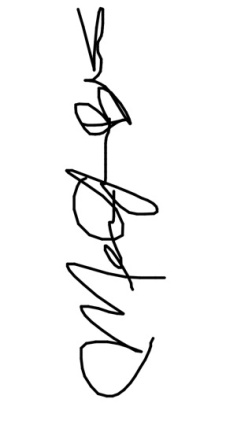 Signed:




Meghan Butka, SNARI President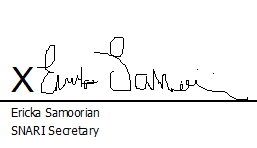 